BAB IVHASIL PENELITIAN DAN PEMBAHASANPada bab ini dikemukakan hasil penelitian dan pembahasan yang bertujuan untuk mengetahui peningkatan kompetensi strategis dan komunikasi matematis antara siswa yang menggunakan strategi Team-Based Learning dengan siswa yang menggunakan model konvensional. Selain itu tujuan lainnya untuk mengetahui self-concept matematis siswa yang menggunakan strategi Team-Based Learning dan model konvensional.Analisis yang dilakukan pada pengolahan data dalam penelitian ini menggunakan bantuan software IBM SPSS Statistics 22.0 for Windows dan Microsoft Excel 2016 for Windows. Hasil analisis statistik terhadap data yang dikumpulkan pada penelitian ini selengkapnya disajikan pada lampiran IV.Berikut ini adalah uraian dan hasil penelitian dan pembahasannya. Hasil Penelitian Analisis Data Hasil Pretes Kompetensi Strategis MatematisAnalisis data hasil pretes dilakukan dengan tujuan untuk mengetahui kompetensi strategis matematis siswa sebelum pembelajaran. Hasil analisis data pretes kelas eksperimen dan kelas kontrol disajikan pada Tabel 4.1.Tabel 4.1. Nilai Rata-rata dan Simpangan BakuPretes Kompetensi Strategis Matematis
                   keterangan : skor ideal 100Berdasarkan Tabel 4.1. diperoleh nilai rata-rata 45,23 untuk kelas eksperimen dengan simpangan baku 9,29 dan nilai rata-rata 26,35 untuk kelas kontrol dengan simpangan baku 12,25. Untuk melihat keberartian perbedaan rata-rata skor pretes akan dilakukan uji perbedaan rata-rata dengan uji t yaitu Independent Sample T-Test. Uji t ini bisa dilakukan jika syarat-syaratnya telah terpenuhi, yaitu datanya berdistribusi normaldan memiliki varians  yang homogen. Jika asumsi tersebut tidak terpenuhi, maka dilanjutkan dengan uji statistic non-parametric dengan menggunakan Mann-Whitney. Sedangkan jika datanya berdistribusi normal tetapi tidak memiliki varians yang homogen maka dilakukan uji t dengan varians tidak homogen. Uji NormalitasDalam menguji normalitas terhadap hasil pretes kelas eksperimen dan kelas kontrol, pengujian dilakukan dengan menggunakan uji Kolmogorov-Smirnov karena jumah data tidak lebih dari 40. Pengolahan data dilakukan dengan bantuan komputer menggunakan software IBM SPSS Statistics 22.0 for Windows. Adapun pasangan hipotesis yang diuji adalah:H0 : Data berasal dari populasi yang berdistribusi normal. H1 : Data berasal dari populasi yang tidak berdistribusi normal. Dengan taraf signifikasi , dan kriteria pengujian menurut Susetyo (2010: 144)  adalah sebagai berikut:Terima H0 jika nilai signifikansi  taraf signifikansi.Tolak H0 jika nilai signifikansi  taraf signifikansi.Adapun hasil uji normalitas kedua kelas tersebut seperti yang disajikan pada Tabel 4.2. sebagai berikut. Tabel 4.2. Hasil Uji Normalitas PretesKompetensi Strategis MatematisDari hasil pengujian Kolmogorov-Smirnov untuk kelas eksperimen diperoleh nilai signifikansi 0,001. Hal ini berarti data pretes kelas eksperimen tidak berdistribusi normal karena < 0,05. Sedangkan kelas kontrol, berdasarkan hasil pengujian diperoleh nilai signifikansi 0,067 dimana 0.067 ≥ 0,05 yang berarti bahwa data pretes kelas kontrol berdistribusi normal. Uji Perbedaan Rata-RataSetelah dilakukan uji normalitas terhadap hasil pretes diketahui bahwa data tidak berdistribusi normal, sehingga langkah selanjutnya untuk melakukan uji perbedaan rata-rata dilakukan uji statistik non-parametric yaitu dengan menggunakan uji Mann-Whitney dengan taraf signifikansi . Berikut hasil uji Mann-Whitney akan disajikan dalam Tabel 4.3. Tabel 4.3. Hasil Uji Mann-Whitney Pretes Kompetensi Strategis MatematisBerdasarkan Tabel 4.3 di atas, maka dapat dianalisis data tersebut sebagai berikut: Pasangan hipotesis yang diuji yaitu:H0 : Kedua populasi identik (siswa kelas eksperimen dan siswa kelas kontrol) tidak berbeda secara signifikan. H1 : Kedua populasi tidak identik (siswa kelas eksperimen dan siswa kelas kontrol) berbeda secara signifikan. Kriteria pengambilan keputusan adalah sebagai berikut:Pengambilan keputusan Uji kriteria menurut Susetyo (2010: 239) sebagai berikut:Jika signifikansi  0,05, maka H0 diterima.Jika signifikansi < 0,05, maka H0 ditolak.Keputusan Terlihat bahwa pada kolom Sig. adalah 0,000. Karena signifikansi 0,000 > 0,05 maka H0 ditolak atau H1 diterima. Artinya, kemampuan awal kompetensi strategis matematis siswa pada kelas eksperimen dan kelas kontrol tidak identik atau berbeda secara signifikan. Analisis Data Hasil Postes Kompetensi Strategis MatematisAnalisis data hasil postes dilakukan dengan tujuan untuk mengukur kemampuan akhir kompetensi strategis matematis siswa, yang pembelajarannya menggunakan strategi team-based learning pada kelas eksperimen dan pembelajaran konvensional pada kelas kontrol telah dilakukan. Adapun nilai rata-rata dan simpangan baku yang diperoleh dapat dilihat pada Tabel 4.4. sebagai berikut: Tabel 4.4. Nilai Rata-Rata dan Simpangan BakuPostes Kompetensi Strategis MatematisBerdasarkan Tabel 4.4. diperoleh nilai rata-rata 64,81 untuk kelompok eksperimen dengan simpangan baku 6,93 dan nilai rata-rata 21,58 untuk kelompok kontrol dengan deviasi standar 9,65. Untuk melihat keberartian perbedaan rata-rata hasil postes akan dilakukan uji perbedaan rata-rata yaitu uji t. Uji t bisa dilakukan jika syarat-syaratnya telah terpenuhi, yaitu datanya berdistribusi normal dan memiliki varians  yang homogen. Jika asumsi tersebut tidak terpenuhi, maka dilanjutkan dengan uji statistik non-parametric dengan menggunkan Mann-Whitney. Sedangkan jika datanya berdistribusi normal tetapi tidak memiliki varians yang homogen dilakukan uji t dengan varians tidak homogen. Uji NormalitasDalam menguji normalitas terhadap hasil postes kelas eksperimen dan kelas kontrol, pengujian dilakukan dengan menggunakan uji Kolmogorov-Smirnov karena jumah data tidak lebih dari 40. Pengolahan data dilakukan dengan bantuan komputer menggunakan software IBM SPSS Statistics 22.0 for Windows. Adapun pasangan hipotesis yang diuji adalah:H0 : Data berasal dari populasi yang berdistribusi normal. H1 : Data berasal dari populasi yang tidak berdistribusi normal. Dengan taraf signifikasi , dan kriteria pengujian menurut Susetyo (2010: 144)  adalah sebagai berikut:Terima H0 jika nilai signifikansi  taraf signifikansi.Tolak H0 jika nilai signifikansi  taraf signifikansi.Adapun hasil uji normalitas kedua kelas tersebut seperti yang disajikan pada Tabel 4.5. sebagai berikut. Tabel 4.5. Hasil Uji Normalitas PostesKompetensi Strategis MatematisDari hasil pengujian Kolmogorov-Smirnov untuk kelas eksperimen diperoleh nilai signifikansi 0,000. Hal ini berarti data postes kelas eksperimen tidak berdistribusi normal. Sedangkan kelas kontrol, berdasarkan hasil pengujian diperoleh nilai signifikansi 0,199 yang berarti bahwa data pretes kelas kontrol berdistribusi normal. Uji Perbedaan Rata-RataSetelah dilakukan uji normalitas terhadap hasil postes diketahui bahwa data tidak berdistribusi normal, sehingga langkah selanjutnya untuk melakukan uji perbedaan rata-rata dilakukan uji statistik non-parametric yaitu dengan menggunakan uji Mann-Whitney dengan taraf signifikansi . Berikut hasil uji Mann-Whitney akan disajikan dalam Tabel 4.6.Tabel 4.6. Hasil Uji Mann-Whitney Postes Kompetensi Strategis MatematisBerdasarkan Tabel 4.6. di atas, maka dapat dianalisis data tersebut sebagai berikut: Pasangan hipotesis yang diuji yaitu:H0 : Kedua populasi identik (siswa kelas eksperimen dan siswa kelas kontrol) tidak berbeda secara signifikan. H1 : Kedua populasi tidak identik (siswa kelas eksperimen dan siswa kelas kontrol) berbeda secara signifikan. Kriteria pengambilan keputusan adalah sebagai berikut:Pengambilan keputusan Uji kriteria menurut Susetyo (2010: 239) sebagai berikut:Jika signifikansi  0,05, maka H0 diterima.Jika signifikansi < 0,05, maka H0 ditolak.Keputusan Terlihat bahwa pada kolom Sig. adalah 0,000. Karena signifikansi < 0,05 maka H0 ditolak  atau H1 diterima. Artinya, kemampuan akhir kompetensi strategis matematis siswa pada kelas eksperimen dan kelas kontrol tidak identik atau berbeda secara signifikan. Uji Statistik Skor N-Gain Tes Kompetensi Strategis MatematisUji Normalitas dan Homogenitas N-Gain Kelompok Eksperimen dan Kelompok Kontrol Hasil uji normalitas dan homogenitas n-gain tes kompetensi strategis matematis dari kelompok eksperimen dan kontrol dalam penelitian ini dilihat dari Tabel 4.7. berikut:Tabel 4.7. Uji Normalitas Skor N-Gain Kompetensi Strategis MatematisKelompok Ekperimen dan Kelompok KontrolDari Tabel 4.7. di atas terlihat bahwa nilai signifikansi skor N-gain kompetensi strategis matematis siswa kelas eksperimen 0,040 artinya H0 ditolak. Sedangkan nilai signifikansi skor N-gain kompetensi strategis matematis siswa kelas kontrol 0,113 artinya H0 diterima. Karena salah satu data berdistribusi tidak normal maka tidak perlu dilakukan uji homogenitas skor N-gain kedua kelas tersebut. Uji Perbedaan Rata-RataSetelah dilakukan uji normalitas terhadap hasil N-gain diketahui bahwa data tidak berdistribusi normal, sehingga langkah selanjutnya untuk melakukan uji perbedaan rata-rata dilakukan uji statistik non-parametric yaitu dengan menggunakan uji Mann-Whitney dengan taraf signifikansi . Berikut hasil uji Mann-Whitney akan disajikan dalam Tabel 4.8. Tabel 4.8. Hasil Uji Mann-Whitney Skor N-gain Kompetensi Strategis MatematisBerdasarkan Tabel 4.8. di atas, maka dapat dianalisis data tersebut sebagai berikut: Pasangan hipotesis yang diuji yaitu:H0 :  Rataan skor N-gain kompetensi strategis matematis siswa yang menggunakan pembelajaran strategi team-based learning. H1 : Rataan skor N-gain kompetensi strategis matematis siswa yang menggunakan pembelajaran konvensional. Kriteria pengambilan keputusan adalah sebagai berikut:Pengambilan keputusan Uji kriteria menurut Susetyo (2010: 239) sebagai berikut:Jika signifikansi  0,05, maka H0 diterima.Jika signifikansi < 0,05, maka H0 ditolak.Keputusan Terlihat bahwa pada kolom Sig. adalah 0,000. Karena signifikansi < 0,05 maka H0 ditolak  atau H1 diterima. Artinya, terdapat peningkatan yang signifikan antara skor N-gain kompetensi strategis matematis siswa yang mendapatkan pembelajaran menggunakan strategi team-based learning dengan siswa yang mendapatkan pembelajaran konvensional. Analisis Data Hasil Pretes Kemampuan Komunikasi MatematisAnalisis data hasil pretes dilakukan dengan tujuan untuk mengetahui kemampuan komunikasi matematis siswa sebelum pembelajaran. Hasil analisis data pretes kelas eksperimen dan kelas kontrol disajikan pada Tabel 4.9.Tabel 4.9. Nilai Rata-rata dan Simpangan BakuPretes Kemampuan Komunikasi Matematisketerangan : skor ideal 100Berdasarkan Tabel 4.9. diperoleh nilai rata-rata 46,45 untuk kelas eksperimen dengan simpangan baku 8,78 dan nilai rata-rata 39,10 untuk kelas kontrol dengan simpangan baku 14,69. Untuk melihat keberartian perbedaan rata-rata skor pretes akan dilakukan uji perbedaan rata-rata dengan uji t yaitu Independent Sample T-Test. Uji t ini bisa dilakukan jika syarat-syaratnya telah terpenuhi, yaitu datanya berdistribusi normaldan memiliki varians  yang homogen. Jika asumsi tersebut tidak terpenuhi, maka dilanjutkan dengan uji statistic non-parametric dengan menggunakan Mann-Whitney. Sedangkan jika datanya berdistribusi normal tetapi tidak memiliki varians yang homogen maka dilakukan uji t dengan varians tidak homogen. Uji NormalitasDalam menguji normalitas terhadap hasil pretes kelas eksperimen dan kelas kontrol, pengujian dilakukan dengan menggunakan uji Kolmogorov-Smirnov karena jumah data tidak lebih dari 40. Pengolahan data dilakukan dengan bantuan komputer menggunakan software IBM SPSS Statistics 22.0 for Windows. Adapun pasangan hipotesis yang diuji adalah:H0 : Data berasal dari populasi yang berdistribusi normal. H1 : Data berasal dari populasi yang tidak berdistribusi normal. Dengan taraf signifikasi , dan kriteria pengujian menurut Susetyo (2010: 144)  adalah sebagai berikut:Terima H0 jika nilai signifikansi  taraf signifikansi.Tolak H0 jika nilai signifikansi  taraf signifikansi.Adapun hasil uji normalitas kedua kelas tersebut seperti yang disajikan pada Tabel 4.10. sebagai berikut. Tabel 4.10. Hasil Uji Normalitas PretesKemampuan Komunikasi MatematisDari hasil pengujian Kolmogorov-Smirnov untuk kelas eksperimen diperoleh nilai signifikansi 0,050. Hal ini berarti data pretes kelas eksperimen berdistribusi normal. Sedangkan kelas kontrol, berdasarkan hasil pengujian diperoleh nilai signifikansi 0,200 yang berarti bahwa data pretes kelas kontrol berdistribusi normal. Uji Homogenitas Adapun hasil uji homogenitas kedua kelas tersebut seperti yang disajikan pada Tabel 4.11. sebagai berikut. Tabel 4.11. Hasil Uji Homogenitas PretesKemampuan Komunikasi MatematisBerdasarkan hasil pengujian homogenitas varians di atas, diperoleh nilai signifikansi 0,009 yang berarti data pretes kemampuan komunikasi matematis siswa kelompok eksperimen dan kelompok kontrol bervariasi homogen pada taraf signifikansi  = 0,05. Uji Perbedaan Rata-RataSetelah dilakukan uji normalitas dan uji homogenitas terhadap hasil pretes diketahui, sehingga langkah selanjutnya untuk melakukan uji perbedaan rata-rata dilakukan uji statistik non-parametric yaitu dengan menggunakan uji Mann-Whitney dengan taraf signifikansi . Berikut hasil uji Mann-Whitney akan disajikan dalam Tabel 4.12. Tabel 4.12. Hasil Uji Mann-Whitney Pretes Kemampuan Komunikasi MatematisBerdasarkan Tabel 4.12. di atas, maka dapat dianalisis data tersebut sebagai berikut: Pasangan hipotesis yang diuji yaitu:H0 : Kedua populasi identik (siswa kelas eksperimen dan siswa kelas kontrol) tidak berbeda secara signifikan. H1 : Kedua populasi tidak identik (siswa kelas eksperimen dan siswa kelas kontrol) berbeda secara signifikan. Kriteria pengambilan keputusan adalah sebagai berikut:Pengambilan keputusan Uji kriteria menurut Susetyo (2010: 239) sebagai berikut:Jika signifikansi  0,05, maka H0 diterima.Jika signifikansi < 0,05, maka H0 ditolak.Keputusan Terlihat bahwa pada kolom Sig. adalah 0,010. Karena signifikansi  maka H0 diterima atau H1 ditolak. Artinya, kemampuan awal komunikasi matematis siswa pada kelas eksperimen dan kelas kontrol identik atau tidak berbeda secara signifikan. Analisis Data Hasil Postes Kemampuan Komunikasi MatematisAnalisis data hasil postes dilakukan dengan tujuan untuk mengukur kemampuan akhir kemampuan komunikasi matematis siswa yang pembelajarannya menggunakan strategi team-based learning pada kelas eksperimen dan pembelajaran konvensional pada kelas kontrol telah dilakukan. Adapun nilai rata-rata dan simpangan baku yang diperoleh dapat dilihat pada Tabel 4.13. sebagai berikut: Tabel 4.13. Nilai Rata-Rata dan Simpangan BakuPostes Kemampuan Komunikasi MatematisBerdasarkan Tabel 4.13. diperoleh nilai rata-rata 59,52 untuk kelompok eksperimen dengan simpangan baku 9,33 dan nilai rata-rata 34,90 untuk kelompok kontrol dengan deviasi standar 12,14. Untuk melihat keberartian perbedaan rata-rata hasil postes akan dilakukan uji perbedaan rata-rata yaitu uji t. Uji t bisa dilakukan jika syarat-syaratnya telah terpenuhi, yaitu datanya berdistribusi normal dan memiliki varians  yang homogen. Jika asumsi tersebut tidak terpenuhi, maka dilanjutkan dengan uji statistik non-parametric dengan menggunkan Mann-Whitney. Sedangkan jika datanya berdistribusi normal tetapi tidak memiliki varians yang homogen dilakukan uji t dengan varians tidak homogen. Uji NormalitasDalam menguji normalitas terhadap hasil postes kelas eksperimen dan kelas kontrol, pengujian dilakukan dengan menggunakan uji Kolmogorov-Smirnov karena jumah data tidak lebih dari 40. Pengolahan data dilakukan dengan bantuan komputer menggunakan software IBM SPSS Statistics 22.0 for Windows. Adapun pasangan hipotesis yang diuji adalah:H0 : Data berasal dari populasi yang berdistribusi normal. H1 : Data berasal dari populasi yang tidak berdistribusi normal. Dengan taraf signifikasi , dan kriteria pengujian menurut Susetyo (2010: 144)  adalah sebagai berikut:Terima H0 jika nilai signifikansi  taraf signifikansi.Tolak H0 jika nilai signifikansi  taraf signifikansi.Adapun hasil uji normalitas kedua kelas tersebut seperti yang disajikan pada Tabel 4.14. sebagai berikut. Tabel 4.14. Hasil Uji Normalitas PostesKemampuan Komunikasi MatematisDari hasil pengujian Kolmogorov-Smirnov untuk kelas eksperimen diperoleh nilai signifikansi 0,200. Hal ini berarti data postes kelas eksperimen berdistribusi normal. Sedangkan kelas kontrol, berdasarkan hasil pengujian diperoleh nilai signifikansi 0,002 yang berarti bahwa data pretes kelas kontrol tidak berdistribusi normal. Uji Perbedaan Rata-RataSetelah dilakukan uji normalitas terhadap hasil postes diketahui bahwa data tidak berdistribusi normal, sehingga langkah selanjutnya untuk melakukan uji perbedaan rata-rata dilakukan uji statistik non-parametric yaitu dengan menggunakan uji Mann-Whitney dengan taraf signifikansi . Berikut hasil uji Mann-Whitney akan disajikan dalam Tabel 4.15. Tabel 4.15. Hasil Uji Mann-Whitney Postes Kompetensi Strategis MatematisBerdasarkan Tabel 4.15. di atas, maka dapat dianalisis data tersebut sebagai berikut: Pasangan hipotesis yang diuji yaitu:H0 : Kedua populasi identik (siswa kelas eksperimen dan siswa kelas kontrol) tidak berbeda secara signifikan. H1 : Kedua populasi tidak identik (siswa kelas eksperimen dan siswa kelas kontrol) berbeda secara signifikan. Kriteria pengambilan keputusan adalah sebagai berikut:Pengambilan keputusan Uji kriteria menurut Susetyo (2010: 239) sebagai berikut:Jika signifikansi  0,05, maka H0 diterima.Jika signifikansi < 0,05, maka H0 ditolak.Keputusan Terlihat bahwa pada kolom Sig. adalah 0,000. Karena signifikansi < 0,05, maka H0 ditolak atau H1 diterima. Artinya, kemampuan awal komunikasi matematis siswa pada kelas eksperimen dan kelas kontrol tidak identik atau berbeda secara signifikan. Uji Statistik Skor N-Gain Tes Kemampuan Komunikasi MatematisUji Normalitas dan Homogenitas N-Gain Kelompok Eksperimen dan Kelompok Kontrol Hasil uji normalitas dan homogenitas n-gain tes kemampuan komunikasi matematis dari kelompok eksperimen dan kontrol dalam penelitian ini dilihat dari Tabel 4.16. berikut:Tabel 4.16. Uji Normalitas Skor N-Gain Kemampuan Komunikasi MatematisKelompok Ekperimen dan Kelompok KontrolDari Tabel 4.16. di atas terlihat bahwa nilai signifikansi skor N-gain kemampuan komunikasi matematis siswa kelas eksperimen 0,006 artinya H0 ditolak. Sedangkan nilai signifikansi skor N-gain kemampuan komunikasi matematis siswa kelas kontrol 0,200 artinya H0 diterima. Karena salah satu data berdistribusi tidak normal maka tidak perlu dilakukan uji homogenitas skor N-gain kedua kelas tersebut. Uji Perbedaan Rata-RataSetelah dilakukan uji normalitas terhadap hasil N-gain diketahui bahwa data tidak berdistribusi normal, sehingga langkah selanjutnya untuk melakukan uji perbedaan rata-rata dilakukan uji statistik non-parametric yaitu dengan menggunakan uji Mann-Whitney dengan taraf signifikansi . Berikut hasil uji Mann-Whitney akan disajikan dalam Tabel 4.17. Tabel 4.17. Hasil Uji Mann-Whitney Skor N-gain Kemampuan Komunikasi MatematisBerdasarkan Tabel 4.17. di atas, maka dapat dianalisis data tersebut sebagai berikut: Pasangan hipotesis yang diuji yaitu:H0 :  Rataan skor N-gain kompetensi strategis matematis siswa yang menggunakan pembelajaran strategi team-based learning. H1 : Rataan skor N-gain kompetensi strategis matematis siswa yang menggunakan pembelajaran konvensional. Kriteria pengambilan keputusan adalah sebagai berikut:Pengambilan keputusan Uji kriteria menurut Susetyo (2010: 239) sebagai berikut:Jika signifikansi  0,05, maka H0 diterima.Jika signifikansi < 0,05, maka H0 ditolak.Keputusan Terlihat bahwa pada kolom Sig. adalah 0,000. Karena signifikansi < 0,05 maka H0 ditolak  atau H1 diterima. Artinya, terdapat peningkatan yang signifikan antara skor N-gain kompetensi kemampuan komunikasi matematis siswa yang mendapatkan pembelajaran menggunakan strategi team-based learning dengan siswa yang mendapatkan pembelajaran konvensional. Analisis Self-Concept MatematisDalam penelitian ini, self-concept matematis siswa untuk mengetahui apakan secara signifikan self-concept matematis siswa dengan pembelajaran strategi team-based learning lebih baik dibandingkan dengan pembelajaran konvensional. Oleh karena itu, data siswa yang diambil dan dianalisis adalah data setelah perlakuan diberikanUntuk menguji hipotesis tersebut dalam penelitian ini digunakan uji kesamaan dua rata-rata. Uji kesamaan dua rata-rata berupa uji t digunakan apabila data skor self-concept matematis pada kedua kelas datanya berdistribusi normaldan memiliki varians  yang homogen. Apabila asumsi tersebut tidak terpenuhi, maka digunakan uji t’. Uji statistik tersebut akan diuraikan sebagai berikut. Uji NormalitasDalam menguji normalitas terhadap data skor self-concept matematis kelas eksperimen dan kelas kontrol, pengujian dilakukan dengan menggunakan uji Kolmogorov-Smirnov karena jumah data tidak lebih dari 40. Pengolahan data dilakukan dengan bantuan komputer menggunakan software IBM SPSS Statistics 22.0 for Windows. Adapun hasil uji normalitas kedua kelas tersebut seperti yang disajikan pada Tabel 4.18. sebagai berikut. Tabel 4.18. Hasil Uji Normalitas Angket Self-Concept MatematisDari hasil pengujian Kolmogorov-Smirnov untuk kelas eksperimen diperoleh nilai signifikansi 0,200. Hal ini berarti data skor self-concept matematis kelas eksperimen berdistribusi normal. Sedangkan kelas kontrol, berdasarkan hasil pengujian diperoleh nilai signifikansi 0,200 yang berarti bahwa skor self-concept matematis kelas kontrol berdistribusi normal. Sehingga perlu dilakukan uji homogenitas data skor self-concept matematis kedua kelas. b. Uji HomogenitasAdapun hasil uji homogenitas kedua kelas tersebut seperti yang disajikan pada Tabel 4.19. sebagai berikut. Tabel 4.19. Hasil Uji Homogenitas Angket Self-Concept Matematis  Berdasarkan hasil pengujian homogenitas varians di atas, diperoleh nilai signifikansi 0,109 yang berarti data skor self-concept  matematis siswa kelompok eksperimen dan kelompok kontrol bervariasi homogen pada taraf signifikansi  = 0,05. Uji Perbedaan Rata-RataSetelah dilakukan uji normalitas dan uji homogenitas terhadap data skor self-concept  matematis diketahui, sehingga langkah selanjutnya untuk melakukan uji perbedaan rata-rata dilakukan uji statistik non-parametric yaitu dengan menggunakan uji Mann-Whitney dengan taraf signifikansi . Berikut hasil uji Mann-Whitney akan disajikan dalam Tabel 4.20. Tabel 4.20. Hasil Uji Mann-Whitney Angket Self-Concept Matematis  Berdasarkan Tabel 4.20. di atas, maka diperoleh nilai signifikansi 0,376 maka H0 diterima yang artinya skor angket self-concept matematis siswa yang memperoleh pembelajaran dengan menggunakan strategi team-based learning tidak lebih baik daripada rataan skor angket self-concept matematis siswa yang memperoleh pembelajaran konvensional. Hubungan antara self-concept Matematis dengan Kompetensi Strategis MatematisUntuk mengetahui hubungan antara self-concept matematis dengan kompetensi strategis matematis adalah analisis korelasi menggunakan korelasi Pearson jika kedua data berdistribusi normal, dan menggunakan korelasi Rang-Spearman jika salah satu data tidak normal. Uji normalitas telah dilakukan diuji prasyarat postes, dengan hasil data tidak berasal dari populasi yang berditribusi normal. Rangkuman hasil perhitungan analisis korelasi dengan menggunakan software IBM SPSS Statistics 22.0 for Windows, disajikan dalam Tabel 4.21. sebagai berikt: Tabel 4.21.Hubungan antara Self-Concept Matematis denganKompetensi Strategis MatematisDari Tabel 4.21. diperoleh bahwa koefisien antara self-concept matematis dengan kompetensi strategis matematis menunjukkan tanda negatif. Hal ini menunjukkan bahwa tidak ada hubungan searah, dengan koefisien relasi -0,35 dengan nilai signifikansi 0,785Hubungan antara self-concept Matematis dengan Kemampuan Komunikasi MatematisUntuk mengetahui hubungan antara self-concept matematis dengan kompetensi strategis matematis adalah analisis korelasi menggunakan korelasi Pearson jika kedua data berdistribusi normal, dan menggunakan korelasi Rang-Spearman jika salah satu data tidak normal. Uji normalitas telah dilakukan diuji prasyarat postes, dengn hasil data tidak berasal dari populasi yang berditribusi normal. Rangkuman hasil perhitungan analisis korelasi dengan menggunakan software IBM SPSS Statistics 22.0 for Windows, disajikan dalam Tabel 4.22. sebagai berikt: Tabel 4.22.Hubungan antara Self-Concept Matematis denganKemampuan Komunikasi MatematisDari Tabel 4.22. diperoleh bahwa koefisien antara self-concept matematis dengan kemampuan komunikasi matematis menunjukkan tanda negatif. Hal ini menunjukkan bahwa tidak ada hubungan searah, dengan koefisien relasi -0,36 dengan nilai signifikansi 0,779.Analisis Data Hasil ObservasiLembar observasi digunakan untuk mengetahui adanya self-concept siswa selama pembelajaran dengan menerapkan strategi team-based learning. Observasi dilakukan sebanyak enam kali pertemuan selama proses pembelajaran oleh seorang observer yang merupakan guru matematika di sekolah tersebut. Observer mengobservasi kesesuaian proses pengajaran dengan indicator self-consept selama pembelajaran berlangsung.Tabel 4.23. Analisis Data Hasil Lembar Observasi Aktivitas SiswaKaitannya Dengan Self-Concept Kelas EksperimenTabel 4.24. Analisis Data Hasil Lembar Observasi Aktivitas SiswaKaitannya Dengan Self-Concept Kelas KontrolBerdasarkan Tabel 4.23. memiliki rata-rata 72,39 %. Hal ini dapat diartikan, bahwa siswa yang pembelajarannya menggunakan strategi team-based learning melakukan pembelajaran dengan Self-Concept yang cukup baik. Begitupun, pada Tabel 4.24. memiliki rata-rata 72,39%. Hal ini dapat diartikan, bahwa siswa dengan pembelajaran konvensional juga melakukan pembelajaran dengan Self-Concept yang cukup baik. Analisis Data Hasil WawancaraWawancara dilakukan untuk memperoleh data atau pendapat mengenai proses pelaksanaan pembelajaran yang digunakan yaitu strategi team-based learning maupun konvensional, instrumen kompetensi strategis matematis, instrumen kemampuan komunikasi matematis, dan self-concept matematis. Wawancara dilakukan terhadap tiga orang siswa masing-masing dari kelas eksperimen dan kelas kontrol, dipilih berdasarkan pertimbangan peneliti. Tabel 4.25. Analisis Data Hasil Wawancara Siswa Kelas EksperimenTabel 4.26. Analisis Data Hasil Wawancara Siswa Kelas KontrolDari data hasil wawancara, secara umum mengenai respon siswa terhadap pembelajaran dengan strategi team-based learning dan pembelajaran konvensional, kompetensi strategis dan kemampuan komunikasi serta self-concept matematis. Respon siswa terhadap pembelajaran dengan strategi team-based learning menerima dengan positif mereka merasa senang karena diberikan tugas membaca dan mempelajari modul terlebih dahulu, sehingga mereka bisa lebih memahami materi yang akan disampaikan. Adapun terhadap pembelajaran konvensional sebagian besar memang mereka lebih memahami materi jika guru yang menerangkan di depan kelas. Selanjutnya mengenai soal kompetensi strategis dan kemampuan komunikasi matematis, siswa masih perlu berlatih dan mengasah kemampuannya untuk mengerjakan soal baik soal-soal non rutin maupun soal-soal matematika yang disajikan dalam kehidupan sehari-hari. Sedangkan untuk self-concept matematis, siswa memiliki rasa ingin tahu dengan seringnya bertanya apa yang belum mereka pahami kepada guru tetapi mereka kurang memiliki rasa percaya diri atas apa yang mereka kerjakan dalam menemukan solusi dari suatu permasalahan yang ditanyakan.  PembahasanPembahasan hasil penelitian ini didasarkan pada faktor-faktor yang menjadi fokus perhatian dalam penelitian ini. Faktor-faktor tersebut adalah pembelajaran dengan strategi team-based learning, kompetensi strategis dan kemampuan komunikasi serta self-concept matematis. Pembelajaran dengan Strategi Team-Based LearningBerdasarkan dari hasil penelitian yang telah dilakukan  bahwa peningkatan kompetensi strategis dan kemampuan komunikasi matematis siswa yang belajar menggunakan strategi team-based learning lebih baik daripada siswa yang belajar menggunakan pembelajaran konvensional.Dalam proses pembelajaran baik dengan strategi team-based learning mapun konvensional, siswa diarahkan untuk melatih kompetensi strategis dan kemampuan komunikasi matematisnya. Bagi siswa yang mendapatkan pembelajaran dengan strategi team-based learning dapat lebih memahami materi yang akan dipelajari karena dalam proses pembelajarannya siswa diberikan tugas membaca dan mempelajari modul terlebih dahulu. Sesuai dengan langkah-langkah kegiatan berlajar-mengajar menggunakan strategi team-based learning menurut Michaelsen & Sweet (2008 : 12-20) yang diuraikan dalam tahapan preparation yakni “Pada tahapan ini disajikan suatu konsep kepada siswa melalui modul pembelajaran yang berisi materi yang akan dipelajari selama proses pembelajaran. Siswa diberi tugas membaca dan mempelajari modul tersebut terlebih dahulu sebagai persiapan menghadapi proses belajar selanjutnya.” Selanjutnya, pada kerja kelompok yang dilakukan tiap anggota kelompok memiliki tanggung jawab untuk bersama-sama mengumpulkan informasi dan mencari solusi permasalahan matematika yang diberikan. Siswa yang merasa kesulitan melakukan sharing dengan teman yang lainnya dan juga dengan gurunya. Karena adanya proses kolaborasi antar siswa dan guru, siswa tidak takut dan malu untuk bertanya baik kepada teman maupun guru. Pada saat diskusi kelas, siswa menjadi terlatih untuk memberikan pendapat dan berkomentar mengenai jawaban dari masalah matematika yang dikerjakan. Hal ini didukung oleh Michealsen & Sweet (2008 : 8) ada empat unsur dasar dari pembelajaran strategi team-based learning yang harus berhasil dilaksanakan agar dapat tercapai, salah satunya tanggung jawab “Siswa harus bertangung jawab atas kualitas pekerjaan individu dan pekerjaan tim. Khususnya, untuk membuat team-based collaboration efektif, kontribusi siswa terhadap keberhasilan tim harus menjadi bagian dari kualitas pembelajaran.” Secara umum, dari dua kelas yang diteliti tampak bahwa pembelajaran strategi team-based learning siswa lebih aktif dalam kegiatan pembelajaran dan menggali informasi dalam menemukan konsep dan menemukan solusi. Adanya proses kolaborasi dan sharing antar siswa dengan siswa dan siswa dengan guru, memberikan kesempatan kepada siswa untuk menemukan kemampuan  pemahamannya melalui proses berfikir, bertsnys dsn berkomunikasi. Meskipun banyak beberapa kelebihan yang diperoleh siswa maupun guru, akan tetapi pada praktiknya terdapat kendala yang dihadapi pada saat proses pembelajaran dengan strategi team-based learning yaitu ketika membagi kelompok siswa cenderung ingin berkelompok dengan teman dekatnya dan tidak ingin berbaur dengan teman lainnya. Selanjutnya, alokasi waktu yang telah direncanakan tidak berjalan sesuai dengan rencana. Hal ini terjadi ketika siswa sulit menemukan konsep. Sehingga pada saat siswa mengerjakan tugas baik itu tugas individu maupun tugas kelompok siswa memerlukan waktu yang tidak sedikit. Oleh karena itu, untuk pembelajaran menggunakan strategi team-based learning sebaiknya alokasi waktu diperhatikan dan tingkat kesulitan materi agar siswa dapat melakukan konstruksi konsep dengan baik dan sesuai harapan. Kompetensi Strategis Matematis Kompetensi strategis matematis dimaknai sebagai kegiatan untuk melakukan penyelesaian non rutin yang sifatnya matematis dimana dibutuhkan pengetahuan sebelumnya untuk menyelesaikannya. Ruseffendi (2006) menyatakan “Sesuatu persoalan merupakan masalah bagi seseorang apabila personal tersebut punya keinginan untuk menyelesaikannya, terlepas apakah akhirnya ia sampai atau tidak kepada jawaban masalah itu.”Hasil penelitian ini menunjukan bahwa peningkatan kompetensi strategis matematis siswa yang pembelajarannya menggunakan strategi team-based learning lebih baik daripada siswa yang menggunakan model konvensional. Hal ini sesuai dengan penelitian yang dilakukan oleh Amalia (2016) yang menyatakan bahwa “Peningkatan kompetensi strategis matematis siswa yang memperoleh pembelajaran dengan strategi team-based learning secara signifikan lebih baik dibandingkan dengan siswa yang memperoleh pembelajaran biasa.Dari Gambar 4.1. di atas dapat terlihat bahwa siswa masih belum sepenuhnya bisa menyelesaikan permasalahan sesuai dengan indikator kompetensi strategis matematis yakni memilih menyajikan permasalahan dalam berbagai bentuk representasi matematis yang sesuai.Kemampuan Komunikasi MatematisKemampuan komunikasi matematis merupakan kemampuan berpikir tinggi, dimana siswa sebelumnya belum terbiasa untuk berpikir tingkat tinggi. Pada dasarnya siswa dituntut agar dapat memahami dan menjelaskan materi yang diperoleh dari guru kepada temannya serta siap menjawab pertanyaan yang diajukan temannya, sehingga komunikasi siswa terlatih. Hal ini sesuai dengan apa yang dinyatakan oleh Asikin (Anggraini, 2013 : 15) yaitu “Komunikasi dalam matematika diartikan sebagai suatu peristiwa saling hubungan/dialog yang terjadi dalam suatu lingkungan kelas dimana terjadi pengelihan pesan matematis baik secara lisan maupun tulisan.” Dari hasil penelitian menunjukan bahwa peningkatan kemampuan komunikasi matematis siswa yang pembelajarannya menggunakan strategi team-based learning lebih baik daripada siswa yang menggunakan model konvensional. Hal ini sesuai dengan penelitian yang dilakukan oleh Takaria (2015) bahwa “Pembelajaran literasi statistis dengan menggunakan model TBL lebih baik dari pembelajaran dengan non TBL.”Dari Gambar 4.2. di atas dapat terlihat siswa masih belum sepenuhnya bisa membaca secara sitematis penyelesaian masalah matematis yang diberikan dan sesuai dengan indikator kemampuan komunikasi matematis yakni membaca adalah melihat dan memahami apa yang ditulis. Siswa dianjurkan untuk menggunakan buku matematikanya sebagai suatu sumber informasi serta ide-ide, tidak hanya dari guru dan pekerjaan rumah saja. Self-Concept Matematis Hasil penelitian menyatakan bahwa self-concept matematis siswa yang memperoleh pembelajaran dengan menggunakan strategi team-based learning tidak lebih baik daripada siswa yang memperoleh pembelajaran konvensional. Hal tersebut sesuai dengan pengamatan di kelas selama penelitian bahwa self-concept matematis siswa baik siswa yang memperoleh pembelajaran dengan menggunakan strategi team-based learning maupun siswa yang memperoleh pembelajaran dengan metode konvensional masih rendah. Meskipun sikap siswa dalam pembelajaran selama penelitian terlihat positif, akan tetapi siswa masih kurang percaya diri dengan kemampuan yang dimiliki untuk menyelesaikan suatu permasalahan. Salah satu contoh, siswa masih ragu untuk menjelaskan hasil penyelesaiannya atau mempresentasikannya di depan kelas karena mereka memiliki ketakutan tersendiri tanpa mencobanya terlebih dahulu. Siswa seringkali meminta konfirmasi guru atas jawaban mereka sebelum berpendapat atau mengungkapkan hasil penyelesaiannya. Jadi, hal tersebut dapat dikatakan bahwa siswa memiliki self-concept matematis yang rendah walaupun mereka mampu menyelesaikan permasalahan. Hasil ini tidak sejalan dengan yang disampaikan oleh Takaria (2015) bahwa “Pembentukan self-concept mahasiswa dalam perkuliahan dapat dilakukan dengan menerapkan model pembelajaran kelompok yang inovatif. Hal ini membuat mahasiswa dapat terlibat aktif dalam berinteraksi, mampu berargumentasi dan bekerjasama, serta dapat mengeksplorasi ide-ide kreatif yang dimiliki.” Selain faktor pujian guru faktor teman-teman sekelompoknya pun berpengaruh agar self-concept siswa berkembang. Adanya dorongan dari teman untuk lebih berani dan mengeluarkan pendapat dalam pembelajaran membuat self-concept siswa itu sendiri terbangun dengan baik. Akan tetapi, hasil dari wawancara yang telah dilakukan kepada siswa mereka lebih menyukai bila tetap guru yang menjelaskan di depan kelas. Hasil observasi baik siswa yang pembelajarannya menggunakan strategi team-based learning maupun pembelajaran konvensional melakukan self-concept dengan cukup baik. Dalam indikator self-concept konseptual/konsepsi seseorang mengenai karakteristik khusus yang dimiliki, baik kemampuan maupun ketidakmampuannya, latar belakang serta masa depannya. Yakni, masih kesulitan dalam mengerjakan soal matematika tanpa ada contoh soal yang diberikan guru sebelumnya. Hal ini sesuai dengan hasil wawancara yang telah dilakukan kepada siswa, mereka selalu melihat dari contoh soal dan melanjutkannya.Hubungan antara Self-Concept  dengan Kompetensi Strategis MatematisDari hasil penelitian terbukti bahawa tidak ada hubungan antara self-concept dengan kompetensi strategis matematis. Hal ini tidak sesuai dengan Komala (2012) yang menyatakan bahwa “Terdapat hubungan positif antara self-concept dengan kompetensi strategis (pemecahan masalah) matematis walaupun dalam kategori sedang.”Hal ini disebabkan banyaknya siswa yang menunjukkan self-concept matematis baik namun tidak memiliki pengetahuan atau kemampuan terkait materi yang diberikan, maka siswa tersebut tidak menujukkan peningkatan kompetensi strategis matematis. Berdasarkan pengamatan di kelas terdapat beberapa siswa yang tidak menunjukkan kesungguhannya dan antusiasme yang tinggi dalam kegiatan pembelajaran. Hal ini mengakibatkan bahwa tidak ada hubungan searah. Artinya, jika self-concept siswa meningkat maka kemampuan kompetensi strategis katematis siswa tidak akan meningkat maupun menurun meskipun perubahan yang terjadi tidak signifikan, begitupun sebaliknya.Hubungan antara Self-Concept dengan Kemampuan Komunikasi MatematisDari hasil penelitian terbukti bahawa tidak ada hubungan antara self-concept dengan kemampuan komunikasi matematis. Sesuai dengan Susanti (2018) yang menyatakan “Secara umum dapat disimpulkan bahwa kemampuan komunikasi ditinjau dari self-concept siswa kelas VIII SMP Negri 10 Cimahi adalah adanya perbedaan kemampuan komunikasi matematis untuk setiap memiliki tingkatan self-concept.” Tidak ada hubungan searah antara self-concept dengan kemampuan komunikasi matematis. Artinya, tidak ada hubungan antara self-concept dengan kemampuan komunikasi matematis siswa maka kemampuan komunikasi matematis siswa tidak akan mempengaruhi meskipun perubahan yang terjadi tidak signifikan, begitupun sebaliknya.Kelompok KelasNilai Rata-RataSimpangan BakuEksperimen45,239.29Kontrol26,3512,25KelasKolmogorov-SmirnovaKolmogorov-SmirnovaKolmogorov-SmirnovaKeteranganKelasStatisticDfSig.KeteranganEksperimen0,212310,001H0 ditolakKontrol0,152310,067H0 diterimaSig.Keterangan0,000H0 ditolakKelompok KelasNilai Rata-RataSimpangan BakuEksperimen64,816,93Kontrol21,589,65KelasKolmogorov-SmirnovaKolmogorov-SmirnovaKolmogorov-SmirnovaKeteranganKelasStatisticDfSig.KeteranganEksperimen0,355310,000H0 ditolak Kontrol0,129310,199H0 diterimaSig.Keterangan0,000H0 ditolakKelasKolmogorov-SmirnovaKolmogorov-SmirnovaKolmogorov-SmirnovaKeteranganKelasStatisticDfSig.KeteranganEksperimen0,161310,040H0 ditolakKontrol0,142310,113H0 diterimaSig.Keterangan0,000H0 ditolakKelompok KelasNilai Rata-RataSimpangan BakuEksperimen46,458,78Kontrol39,1014,69KelasKolmogorov-SmirnovaKolmogorov-SmirnovaKolmogorov-SmirnovaKeteranganKelasStatisticDfSig.KeteranganEksperimen0,157310,050H0 dietrima Kontrol0,115310,200H0 diterimaTest of Homogeneity of VariancesTest of Homogeneity of VariancesTest of Homogeneity of VariancesTest of Homogeneity of VariancesLevene Statisticdf1df2Sig.7,3891600,009Sig.Keterangan0,010H0 diterimaKelompok KelasNilai Rata-RataSimpangan BakuEksperimen59,529,33Kontrol34,9012,14KelasKolmogorov-SmirnovaKolmogorov-SmirnovaKolmogorov-SmirnovaKeteranganKelasStatisticDfSig.KeteranganEksperimen0,121310,200H0 diterima Kontrol0,206310,002H0 ditolak Sig.Keterangan0,000H0 ditolakKelasKolmogorov-SmirnovaKolmogorov-SmirnovaKolmogorov-SmirnovaKeteranganKelasStatisticDfSig.KeteranganEksperimen0,190310,006H0 ditolakKontrol0,086310,200H0 diterimaSig.Keterangan0,000H0 KelasKolmogorov-SmirnovaKolmogorov-SmirnovaKolmogorov-SmirnovaKeteranganKelasStatisticDfSig.KeteranganEksperimen0,099310,200H0 diterima Kontrol0,074310,200H0 diterimaTest of Homogeneity of VariancesTest of Homogeneity of VariancesTest of Homogeneity of VariancesTest of Homogeneity of VariancesLevene Statisticdf1df2Sig.2,6411600,109Sig.Keterangan0,376H0 diterimaKompetensi Strategis MatematisSelf-concept MatematisKompetensi Strategis MatematisPearson Correlation1-0,35Kompetensi Strategis MatematisSig. (2-tailed)0,785Kompetensi Strategis MatematisN6262Self-concept MatematisPearson Correlation-0,351Self-concept MatematisSig. (2-tailed)0,785Self-concept MatematisN6262Kompetensi Strategis MatematisSelf-concept MatematisKompetensi Strategis MatematisPearson Correlation1-0,36Kompetensi Strategis MatematisSig. (2-tailed)0,779Kompetensi Strategis MatematisN6262Self-concept MatematisPearson Correlation-0,361Self-concept MatematisSig. (2-tailed)0,779Self-concept MatematisN6262NoIndikator Observasi Aktivitas Self-Concept MatematisKualitas Aktivtas Pembelajaran yang DiamatiKualitas Aktivtas Pembelajaran yang DiamatiKualitas Aktivtas Pembelajaran yang DiamatiKualitas Aktivtas Pembelajaran yang DiamatiKualitas Aktivtas Pembelajaran yang DiamatiKualitas Aktivtas Pembelajaran yang DiamatiRata-rata PersentaseNoIndikator Observasi Aktivitas Self-Concept MatematisPertemuan Ke-Pertemuan Ke-Pertemuan Ke-Pertemuan Ke-Pertemuan Ke-Pertemuan Ke-Rata-rata PersentaseNoIndikator Observasi Aktivitas Self-Concept Matematis123456Rata-rata Persentase1Perseptual / image seseorang mengenai penampilan fisiknya dan kesan yang ditampilkan pada orang lain.44444475.00%Menyelesaikan tugas matematika tepat pada waktunya44444475.00%2Konseptual / konsepsi seseorang mengenai karakteristik khusus yang dimiliki, baik kemampuan maupun ketidakmampuannya, latar belakang serta masa depannya.44444475.00%Mampu mengerjakan soal matematika tanpa ada contoh soal yang diberikan guru sebelumnya33444466.66%Memahami soal sebelum memecahkannya44444475.00%NoIndikator Observasi Aktivitas Self-Concept MatematisKualitas Aktivtas Pembelajaran yang DiamatiKualitas Aktivtas Pembelajaran yang DiamatiKualitas Aktivtas Pembelajaran yang DiamatiKualitas Aktivtas Pembelajaran yang DiamatiKualitas Aktivtas Pembelajaran yang DiamatiKualitas Aktivtas Pembelajaran yang DiamatiRata-rata PersentaseNoIndikator Observasi Aktivitas Self-Concept MatematisPertemuan Ke-Pertemuan Ke-Pertemuan Ke-Pertemuan Ke-Pertemuan Ke-Pertemuan Ke-Rata-rata PersentaseNoIndikator Observasi Aktivitas Self-Concept Matematis123456Rata-rata Persentase3Sikap / perasaan seseorang tentang diri sendiri, sikap terhadap statusnya sekarang dan prospeknya di masa depan, sikap terhadap harga diri dan pandangan diri yang dimilikinya. 44444475.00%Yakin dan percaya diri atas jawaban dari soal matematika yang diberikan33344462.50%Memiliki rasa ingin tahu yang tinggi44444475.00%Rata-rata PersentasiRata-rata Persentasi68.75%68.75%71.87%75.00%75.00%75.00%72.39%NoIndikator Observasi Aktivitas Self-Concept MatematisKualitas Aktivtas Pembelajaran yang DiamatiKualitas Aktivtas Pembelajaran yang DiamatiKualitas Aktivtas Pembelajaran yang DiamatiKualitas Aktivtas Pembelajaran yang DiamatiKualitas Aktivtas Pembelajaran yang DiamatiKualitas Aktivtas Pembelajaran yang DiamatiRata-rata PersentaseNoIndikator Observasi Aktivitas Self-Concept MatematisPertemuan Ke-Pertemuan Ke-Pertemuan Ke-Pertemuan Ke-Pertemuan Ke-Pertemuan Ke-Rata-rata PersentaseNoIndikator Observasi Aktivitas Self-Concept Matematis123456Rata-rata Persentase1Perseptual / image seseorang mengenai penampilan fisiknya dan kesan yang ditampilkan pada orang lain.44444475.00%NoIndikator Observasi Aktivitas Self-Concept MatematisKualitas Aktivtas Pembelajaran yang DiamatiKualitas Aktivtas Pembelajaran yang DiamatiKualitas Aktivtas Pembelajaran yang DiamatiKualitas Aktivtas Pembelajaran yang DiamatiKualitas Aktivtas Pembelajaran yang DiamatiKualitas Aktivtas Pembelajaran yang DiamatiRata-rata PersentaseNoIndikator Observasi Aktivitas Self-Concept MatematisPertemuan Ke-Pertemuan Ke-Pertemuan Ke-Pertemuan Ke-Pertemuan Ke-Pertemuan Ke-Rata-rata PersentaseNoIndikator Observasi Aktivitas Self-Concept Matematis123456Rata-rata PersentaseMenyelesaikan tugas matematika tepat pada waktunya44444370.83%2Konseptual / konsepsi seseorang mengenai karakteristik khusus yang dimiliki, baik kemampuan maupun ketidakmampuannya, latar belakang serta masa depannya.44444475.00%Mampu mengerjakan soal matematika tanpa ada contoh soal yang diberikan guru sebelumnya33344462.50%Memahami soal sebelum memecahkannya44444475.00%3Sikap / perasaan seseorang tentang diri sendiri, sikap terhadap statusnya sekarang dan prospeknya di masa depan, sikap terhadap harga diri dan pandangan diri yang dimilikinya. 44444475.00%Yakin dan percaya diri atas jawaban dari soal matematika yang diberikan34444470.83%Memiliki rasa ingin tahu yang tinggi44444475.00%Rata-rata PersentaseRata-rata Persentase68.75%71.87%71.87%75.00%75.00%71.87%72.39%NoPertanyaanArgumen Shaffannisa Aulia ZikriArgumen Annisa Ulfiah HanifahArgumen Wildan Andrian1Bagaimana pendapatmu mengenai pembelajaran matematika yang diberikan tugas membaca dan mempelajari modul terlebih dahulu sebagai persiapan mengahadapi proses belajar selanjutnya?Menurut saya ini bagus dan lebih membantu saya, pertama saya dan kawan-kawan tidak lama untuk menulis materi. Jadi kita dapay lebih menghemat waktu belajar. Jadi kami dapat lebih memahami materi yang telah disediakan. Menurut saya itu lumayan bagus, jadi kita lebih mengetahui apa yang nantinya dibahas dan sedikit dimengerti saat dijelaskannya.Iya saya setuju karena sebelum mengerjakan tugas lebih baik dipelajari lebih dahulu.2Apakah kamu lebih memahami materi matematika jika belajar dengan cara menemukan sendiri atau dengan cara tanya jawab dengan guru di kelas?Pendapat saya sih saya mending tanya jawab bersama guru dan guru menjelaskan terlebih dahulu, nah setelah itu baru kita dapat gambaran untuk mengerjakan sendiri. Menurut saya, saya menyukai belajar sendiri dan jika tidak bisa saya akan menanyakan pada guru jika itu semua sudah mentok.Tanya jawab dengan guru di kelas agar lebih memahami.3Apakah kamu lebih menyukai belajar matematika di kelas dengan menggali jawaban teman satu kelompok atas jawaban yang mereka kemukakan?Jujur saya suka untuk menggali bersama teman kelompok karena disinilah kita bisa saling sharing dan berbagi ilmu yang kita dapat, tapi jujur juga ada ga sukanya kalau ada temen yang males-malesan untuk diajak belajar.Ya, karena berdiskusi lebih baik.Tentu, karena diskusi itu lebih baik.4Menurut kamu setelah belajar matematika yang diberikan tugas membaca dan mempelajari modul terlebih dahulu apakah membuat kamu dapat memberikan kesempatan untuk meningkatkan skor yang kamu miliki?Mungkin dapat apabila saya paham dan mengerti materi tersebut.Iya, itu membuat kita lebih mengetahui.Iya, itupun jika saya benar-benar memahami.5Menurut kamu, pembelajaran matematika dengan cara guru memberikan timbal balik/pengajaran perbaikan pada pemecahan beberapa pemahaman yang keliru, apakah dapat membuat kamu berpikir cerdas dalam memahami suatu permasalahan?Bisa, karena diawali dengan kesalahan dan guru memberikan timbal balik/pengajaran perbaikan kita dapat lebih mengingat dimana kesalahan yang terjadi. Iya bisa. Tentu saja dan itu menyenangkan.6Bagaimana pendapatmu mengenai lembar kerja peserta didik yang diberikan pada akhir pembelajaran?Itu sangat bagus, jadi kita bisa lebih mengingat materi yang dismpaikan guru. Ya, cukup membuat kita lebih rajin dan belatih untuk bisa matang belajarnya.Itu sulit7Apakah kamu menyukai soal-soal matematika dengan memahami solusi  dari suatu permasalahan dengan menemukan informasi yang relevan dari suatu persoalan matematika?Iya, suka karena informasi yang didapat relevan maka saya paham dan mendapat solusi permasalahan.Cukup menyukaiIya, tentu saja.8Apakah kamu senang jika mempelajari/mengerjakan soal-soal dalam berbagai bentuk konsep matematika dengan menyatakan peristiwa sehari-hari dalam bahasa atau simbol matematika?Iya karena dengan berbagai macam konsep membuat saya lebih semangat jadi tidak bosan.Iya, itu akan lebih mudah.Tergantung sesulit apa soalnya.9Menurut pengalamanmu sendiri, apakah setelah banyak latihan mengerjakan soal-soal non rutin kamu dapat memilih dan mengembangkan strategi penyelesaian yang efektif dalam memecahkan suatu soal yang guru berikan?Iya karena dengan berlatih saya dapat membuat strategi untuk menyelesaikan soal.Iya, itu sangat mengasah kemampuan. Saya perlu berlatih untuk mengerjakan soal agar dapat paham.10Bagaimana perasaanmu jika dapat menemukan solusi yang tepat dalam suatu soal yang kamu kerjakan?Senang, bahagia karena saya berhasil memecahkan suatu masalah atau soal yang dikerjakan.Itu sangat menyenangkan dan merasa bahwa matematika itu mudah.Saya merasa senang.11Apakah kamu senang jika soal-soal matematika yang guru berikan dalam bentuk gambar ?Iya saya suka dengan seperti ini membuat saya dan kawan-kawan dapat lebih memahami soal.Ya, bisa.Tentu, karena itu mungkin membuat saya lebih paham.12Apakah kamu menyukai soal-soal matematika yang disajikan dalam masalah kehidupan sehari-hari?Terkadang suka terkadang juga tidak suka apabila soal tersebut berbelit-belit.Iya, itu bisa lebih dimengerti.Tentu, karena itu adalah sebagian dari pengalaman.13Bagaimana cara kamu menyatakan ide-ide atau model matematika ke dalam bentuk representasi lain?  Memumpamakan hal lain yang menjadi objek.Dalam bentuk menggambar.Saya akan berdiskusi lebih dahulu dengan yang lainnya.14Apakah kamu mampu mengerjakan soal-soal matematika tanpa ada contoh soal yang diberikan guru sebelumnya?Apabila saya sudah mengerti materi dan rumus saya dapat mengerjakannya tanpa contoh tapi apabila saya kurang paham saya susah untuk mengerjakan soal tanpa contoh soalTidak, karena saya selalu melihat dari contoh soal dan melanjutkannya.Tidak karena itu mungkin sedikit sulit.15Apakah kamu menyelesaikan tugas matematika tepat pada waktunya?Terkadang iya terkadang juga kalau lagi banyak tugas jadi telat.Kadang iya kadang tidak, suka lupa lagi caranya hehe jadi telat kumpulinnya.Terkadang saya tepat waktu jika saya benar paham. Terkadang juga agak terlambat karena saya tidak begitu paham.16Apakah kamu sudah yakin dan percaya diri atas jawaban dari setiap soal matematika yang diberikan?InsyaAllah yakin, karena saya percaya diri.InsyaAllah yakin.Tidak semua jawaban saya yakin.17Apakah kamu memiliki rasa ingin tahu yang tinggi?Iya karena dengan rasa ingin tahu saya mendapatkan informasi yang tepat. Iya saya penasaran pada sesuatu hal yang baru. Tentu saja.18Apakah kamu mau menerima pendapat orang lain?Iya, apabila itu benar namun jika salah saya suka mempertimbangkannya terlebih dahulu.Iya, mau. Tentu, mungkin itu bisa membantu memecahkan suatu masalah.19Menurut kamu, pembelajaran yang bagaimana yang membuatmu terbiasa untuk dapat memilih  dan mengembangkan strategi penyelesaian yang efektif dalam memecahkan suatu persoalan matematika?Belajar bersama-sama dan memecahkannya bersama-sama terlebih dahulu baru dapat memecahkan masalah dan mengerjakan soal sendiri. Terlebih dahulu memberikan contoh soal dan memberikan tugas. Adanya diskusi dan kerja kelompok.20Apakah ada kritik dan saran mengenai keseluruhan kegiatan pembelajaran selama penelitian ini?Sepertinya tidak ada, karena ibu menjelaskan materi dengan jelas.Cukup saja. Tentu, jika memberikan soal alangkah baiknya kita membahasnya bersama-sama.NoPertanyaanArgumenMutia RahmiArgumenDefvila Widya NengsihArgumenDivani1Bagaimana pendapatmu mengenai pembelajaran matematika?Sangat menantang dan mangasikkanMatematika adalah pelajaran yang menyenangkan jika kita mampu memahaminyaTerkadang sulit dan terkadang pula susah2Bagaimana pendapatmu menganai cara mengajar guru matematika di kelas?Sangat suka dan sangat mengerti apa yang telah diajarknNyaman dan  tidak canggung meskipun baru mengajar di kelas iniEnjoy 3Menurut kamu, pembelajaran matematika yang menyenangkan itu yang seperti apa?Yang tidak terlalu seriusYang dijelaskan secara detailYang serius, tapi tidak selalu serius4Bagaimana pendapatmu mengenai pembelajaran matematika dengan cara guru menerangkan (guru ceramah) di kelas?Yak arena lebih pahamMenyenangkan namun kadang tidak begitu paham dan mengertiSedikit mengerti5Apakah kamu lebih menyukai belajar matematika di kelas dengan diskusi kelompok atau guru menerangkan (guru ceramah)?Ingin dua-duanya dilakukanBelajar dengan guru menerangkanDiskusi kelompok6Apakah kamu lebih memahami materi jika belajar dengan cara menemukan sendiri atau dengan cara guru menerangkan (guru ceramah) di kelas?Lebih memahami dengan cara guru menerangkan di depanMemahami materi dengan cara guru menerangkanTerkadang memahami dengan cara menemukan sendiri terkadang juga guru menerangkan7Apakah kamu menyukai soal-soal matematika dengan memahami solusi  dari suatu permasalahan dengan menemukan informasi yang relevan dari suatu persoalan matematika?Ya, tentu sajaYa Ya8Apakah kamu senang jika mempelajari/mengerjakan soal-soal dalam berbagai bentuk konsep matematika dengan menyatakan peristiwa sehari-hari dalam bahasa atau simbol matematika?Tidak terlalu sukaYa Kadang-kadang suka9Menurut pengalamanmu sendiri, apakah setelah banyak latihan mengerjakan soal-soal non rutin kamu dapat memilih dan mengembangkan strategi penyelesaian yang efektif dalam memecahkan suatu soal yang guru berikan?Jika ada caranya/contoh saya pasti bias mengerjakannyaTerkadang kami harus memahaminya lagi apa yang diberikan guruYa, karena menurut saya itu sangat membantu10Bagaimana perasaanmu jika dapat menemukan solusi yang tepat dalam suatu soal yang kamu kerjakan?Sangat senangSenang sekali karena saya bisa memahami apa yang dimaksud dari soal tersebutSangat puas, karena terkadang menemukan solusi itu tidak mudah11Apakah kamu senang soal-soal matematika yang disajikan dalam bentuk gambar ?Tidak terlaluYa Ya, karena sudah ada yang diketahui12Apakah kamu menyukai soal-soal matematika yang disajikan dalam masalah kehidupan sehari-hari?Ya, lumanyanTidak Tidak begitu13Bagaimana cara kamu menyatakan ide-ide atau model matematika ke dalam bentuk representasi lain?  Dengan gambar atau diagramDengan cara membentuk konsep yang harus dijelaskanDengan cara digambarkan14Apakah kamu mampu mengerjakan soal-soal matematika tanpa ada contoh soal yang diberikan guru sebelumnya?Tidak bisaTidak, karena saya tidak mengerti jika tidak ada contoh yang diberikanJika memahami mampu tapi jika tidak memahami belum tentu bisa mengerjakan15Apakah kamu menyelesaikan tugas matematika tepat pada waktunya?Ya, jika mengertiTidak selalu tepat waktuTerkadang tepat dan terkadang lambat sedikit16Apakah kamu sudah yakin dan percaya diri atas jawaban dari setiap soal matematika yang diberikan?Yakin bila caranya benarYaSangat yakin, walaupun belum tau jawabn itu benar atau salah17Apakah kamu memiliki rasa ingin tahu yang tinggi?Ya Tentu sajaIya, sangat memiliki18Apakah kamu mau menerima pendapat orang lain?YaYa, karena bisa saja pendapat orang lain itu benarTentu saja, karena harus juga menghargai pendapatnya19Menurut kamu, pembelajaran yang bagaimana yang membuatmu terbiasa untuk dapat memilih  dan mengembangkan strategi penyelesaian yang efektif dalam memecahkan suatu persoalan matematika?Dengan cara guru menerangkanPelajaran yang mudah untuk dimengertiDengan cara berdiskusi20Apakah ada kritik atau saran mengenai keseluruhan kegiatan pembelajaran selama penelitian ini?Tidak adaMenurut saya pembelajaran matematika harus lebih diperhatikan agar kita dapat memahaminyaTentu saja tidak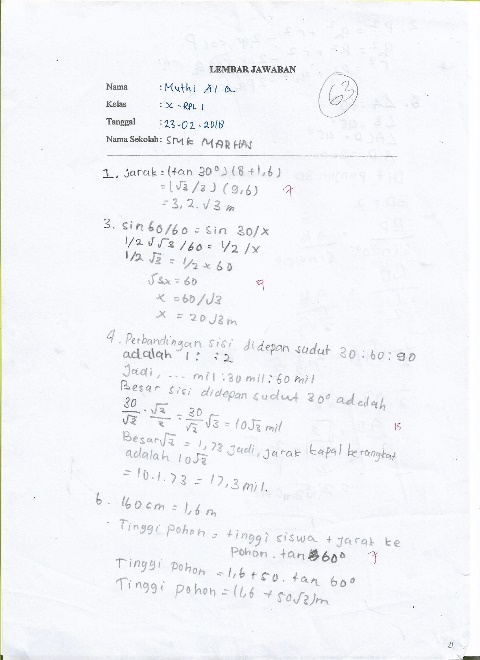 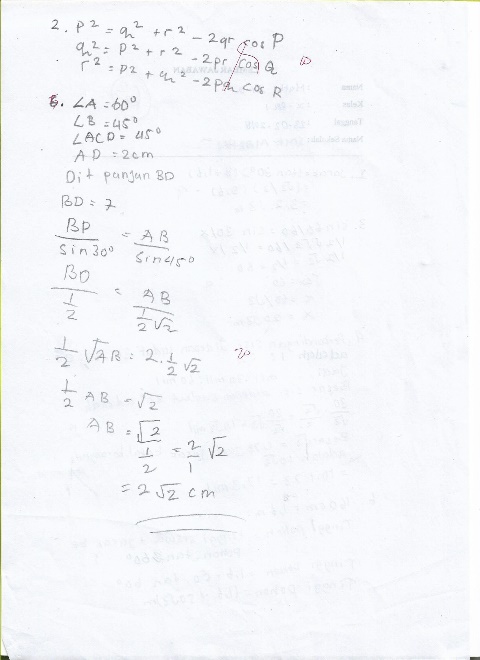 Gambar 4.1. Jawaban Siswa yang Menunjukkan Kompetensi StrategisGambar 4.1. Jawaban Siswa yang Menunjukkan Kompetensi Strategis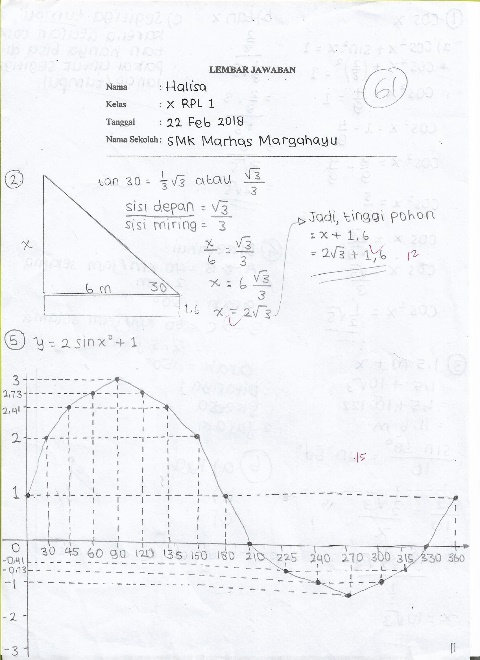 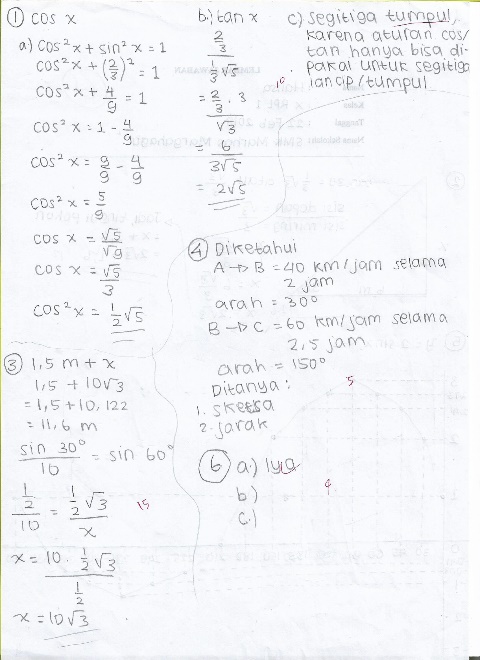 Gambar 4.2. Jawaban Siswa yang Menunjukkan Kemampuan KomunikasiGambar 4.2. Jawaban Siswa yang Menunjukkan Kemampuan Komunikasi